Įstatymas skelbtas: Žin., 2006, Nr. 73-2755Neoficialus įstatymo tekstasAktuali įstatymo redakcija nuo 2012-01-01LIETUVOS RESPUBLIKOSSOCIALINĖS PARAMOS MOKINIAMS2006 m. birželio 13 d. Nr. X-686
Vilnius1. Mokyklų steigėjai, išskyrus nevalstybinių mokyklų steigėjus:1) skirsto šiam įstatymui įgyvendinti gautas valstybės ir savo biudžeto lėšas bei įstatymų nustatyta tvarka gautas kitas lėšas;2) tvirtina mokinių nemokamo maitinimo mokyklose tvarką, kurios apraše turi teisę numatyti atvejus iš savo bei įstatymų nustatyta tvarka gautų kitų lėšų skirti socialinę paramą mokiniams ir kitais, šio įstatymo nenustatytais, atvejais.2. Savivaldybių tarybos:1) tvirtina kreipimosi dėl socialinės paramos mokiniams tvarką;2) tvirtina mokinių nemokamo maitinimo nevalstybinėse mokyklose tvarką;3) nustato atvejus, kuriems esant mokiniai turi teisę į socialinę paramą mokiniams pagal šio įstatymo 5 straipsnio 2 dalį;4) tvirtina paramos mokinio reikmenims įsigyti tvarką.3. Savivaldybių administracijos ir Švietimo ir mokslo ministerija:1) atsako už valstybės ir savo biudžeto lėšų, skiriamų šiam įstatymui įgyvendinti, tikslingą panaudojimą;2) nustato produktams įsigyti skiriamų lėšų dydį, vadovaudamosi šio įstatymo 7 straipsniu;3) teikia Socialinės apsaugos ir darbo ministerijai duomenis apie pagrįstą valstybės biudžeto lėšų, reikalingų šiam įstatymui įgyvendinti, poreikį, vadovaudamosi Vyriausybės ar jos įgaliotos institucijos patvirtinta duomenų apie valstybės biudžeto lėšų poreikį socialinei paramai mokiniams teikimo tvarka; 4) renka ir kaupia duomenis apie suteiktą socialinę paramą mokiniams, analizuoja duomenis apie remiamus mokinius ir lėšų panaudojimą mokyklose, laiku apskaičiuoja papildomai reikalingas ar numatomas nepanaudoti einamaisiais metais lėšas; 5) teikia Socialinės apsaugos ir darbo ministerijai duomenis apie suteiktą socialinę paramą mokiniams, vadovaudamosi Vyriausybės ar jos įgaliotos institucijos patvirtinta duomenų apie suteiktą socialinę paramą mokiniams teikimo tvarka, ir, jei reikia, kitą informaciją; 6) gavusios informaciją apie pasikeitusias aplinkybes, turinčias įtakos skiriant socialinę paramą mokiniams, ar kilus įtarimui, kad pateikta neteisinga informacija arba ji yra nuslėpta, apie tai praneša savivaldybės, kurioje priimamas sprendimas dėl socialinės paramos mokiniams skyrimo, administracijos direktoriui arba jo įgaliotam administracijos valstybės tarnautojui.4. Savivaldybių administracijos:1) tikrina pareiškėjo pateiktą informaciją, turinčią įtakos teisei į socialinę paramą mokiniams;2) esant šio įstatymo 5 straipsnio 2 dalyje ar 10 straipsnio 5 dalyje nustatytoms aplinkybėms ar kilus įtarimui, kad pateikta neteisinga informacija, tikrina bendrai gyvenančių asmenų ar vieno gyvenančio asmens gyvenimo sąlygas ir surašo buities ir gyvenimo sąlygų patikrinimo aktą. Tokiais atvejais šis aktas yra vienas iš dokumentų teisei į socialinę paramą mokiniams nustatyti;3) sudaro mokinio reikmenų rinkinius vadovaudamosi šio įstatymo 8 straipsniu;4) savivaldybės, kurioje priimamas sprendimas dėl socialinės paramos mokiniams skyrimo, tarybos nustatytais atvejais (ligos, nelaimingo atsitikimo, netekus maitintojo, kai bendrai gyvenantys asmenys augina tris ir daugiau vaikų ar vaikus augina neįgalūs bendrai gyvenantys asmenys ir kt.), patikrinus bendrai gyvenančių asmenų ar vieno gyvenančio asmens gyvenimo sąlygas ir surašius buities ir gyvenimo sąlygų patikrinimo aktą, turi teisę skirti nemokamą maitinimą savivaldybės nustatyta tvarka. Tam tikslui gali būti panaudojama iki 2 procentų šio įstatymo 4 straipsnio 2 dalies 1, 2 ir 4 punktuose numatytoms išlaidoms finansuoti skirtų valstybės biudžeto lėšų.5. Nevalstybinių mokyklų administracijos:1) atsako už valstybės biudžeto lėšų, skiriamų šiam įstatymui įgyvendinti, tikslingą panaudojimą;2) teikia savivaldybės, kurios teritorijoje mokykla įsteigta, administracijai informaciją apie pagrįstą valstybės biudžeto lėšų, reikalingų šiam įstatymui įgyvendinti, poreikį;3) teikia savivaldybės, kurios teritorijoje mokykla įsteigta, administracijai informaciją apie lėšų mokinių nemokamam maitinimui panaudojimą;4) renka ir kaupia duomenis apie suteiktą socialinę paramą mokiniams.Straipsnio pakeitimai:Nr. XI-103, 2008-12-22, Žin., 2008, Nr. 149-6027 (2008-12-30)Nr. XI-546, 2009-12-10, Žin., 2009, Nr. 153-6886 (2009-12-28)Nr. XI-1774, 2011-12-01, Žin., 2011, Nr. 155-7355 (2011-12-20)		________________________________________Socialinės paramos mokiniams įstatymasSocialinės paramos mokiniams įstatymasSocialinės paramos mokiniams įstatymasSocialinės paramos mokiniams įstatymasRūšis: Aktuali redakcija Numeris: X-686 Data: 2011-12-01 Kalba: Lietuvių Publikavimas: Publikavimas: Statusas: Aktuali 2012-01-01Statusas: Aktuali 2012-01-012011-12-01 Teisės aktą priėmė - Lietuvos Respublikos Seimas >>2011-12-01 Teisės aktą priėmė - Lietuvos Respublikos Seimas >>2011-12-01 Teisės aktą priėmė - Lietuvos Respublikos Seimas >>2011-12-01 Teisės aktą priėmė - Lietuvos Respublikos Seimas >>Susiję dokumentai Vertimai Susiję dokumentai Vertimai Susiję dokumentai Vertimai Susiję dokumentai Vertimai Word 2003 dokumentas 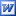 Eurovoc 4.2 terminai: mokinys, pašalpa mokymuisi, socialinė apsauga, socialinė pašalpa šeimai, stipendija mokymuisiEurovoc 4.2 terminai: mokinys, pašalpa mokymuisi, socialinė apsauga, socialinė pašalpa šeimai, stipendija mokymuisiEurovoc 4.2 terminai: mokinys, pašalpa mokymuisi, socialinė apsauga, socialinė pašalpa šeimai, stipendija mokymuisiEurovoc 4.2 terminai: mokinys, pašalpa mokymuisi, socialinė apsauga, socialinė pašalpa šeimai, stipendija mokymuisiIšrašas